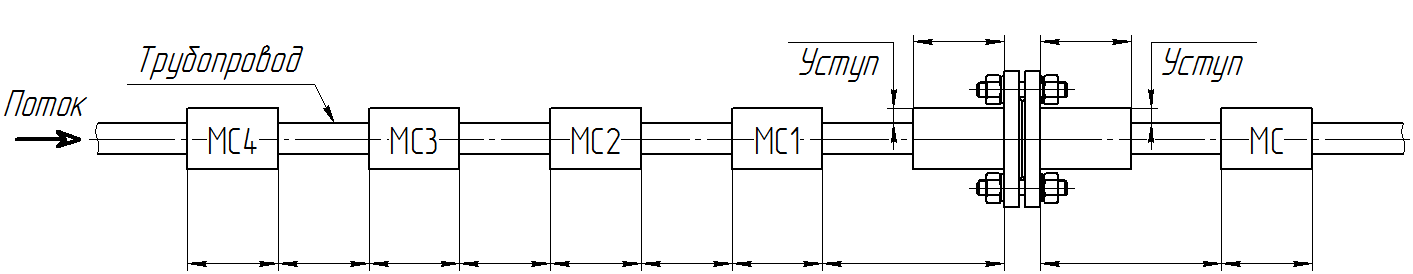 СВЕДЕНИЯ О ЗАКАЗЧИКЕСВЕДЕНИЯ О ЗАКАЗЧИКЕСВЕДЕНИЯ О ЗАКАЗЧИКЕСВЕДЕНИЯ О ЗАКАЗЧИКЕСВЕДЕНИЯ О ЗАКАЗЧИКЕСВЕДЕНИЯ О ЗАКАЗЧИКЕСВЕДЕНИЯ О ЗАКАЗЧИКЕСВЕДЕНИЯ О ЗАКАЗЧИКЕСВЕДЕНИЯ О ЗАКАЗЧИКЕСВЕДЕНИЯ О ЗАКАЗЧИКЕСВЕДЕНИЯ О ЗАКАЗЧИКЕСВЕДЕНИЯ О ЗАКАЗЧИКЕСВЕДЕНИЯ О ЗАКАЗЧИКЕСВЕДЕНИЯ О ЗАКАЗЧИКЕСВЕДЕНИЯ О ЗАКАЗЧИКЕСВЕДЕНИЯ О ЗАКАЗЧИКЕСВЕДЕНИЯ О ЗАКАЗЧИКЕСВЕДЕНИЯ О ЗАКАЗЧИКЕСВЕДЕНИЯ О ЗАКАЗЧИКЕСВЕДЕНИЯ О ЗАКАЗЧИКЕФ.И.О.  Ф.И.О.  Ф.И.О.  Ф.И.О.  Ф.И.О.  Ф.И.О.  Ф.И.О.  Ф.И.О.  Ф.И.О.  Ф.И.О.  Ф.И.О.  Ф.И.О.  Ф.И.О.  Ф.И.О.  Ф.И.О.  Ф.И.О.  Ф.И.О.  Ф.И.О.  Ф.И.О.  Ф.И.О.  Должность: Должность: Должность: Должность: Должность: Должность: Должность: Должность: Должность: Телефон:  Телефон:  Телефон:  Телефон:  Телефон:  Телефон:  Телефон:  Телефон:  Телефон:  Телефон:  Телефон:  Организация:  Организация:  Организация:  Организация:  Организация:  Организация:  Организация:  Организация:  Организация:  E-mail: E-mail: E-mail: E-mail: E-mail: E-mail: E-mail: E-mail: E-mail: E-mail: E-mail: Город:  Город:  Город:  Город:  Город:  Город:  Город:  Город:  Город:  Дата заполнения:  Дата заполнения:  Дата заполнения:  Дата заполнения:  Дата заполнения:  Дата заполнения:  Дата заполнения:  Дата заполнения:  Дата заполнения:  Дата заполнения:  Дата заполнения:  Конечный заказчик:  Конечный заказчик:  Конечный заказчик:  Конечный заказчик:  Конечный заказчик:  Конечный заказчик:  Конечный заказчик:  Конечный заказчик:  Конечный заказчик:  Конечный заказчик:  Конечный заказчик:  Конечный заказчик:  Конечный заказчик:  Конечный заказчик:  Конечный заказчик:  Конечный заказчик:  Конечный заказчик:  Конечный заказчик:  Конечный заказчик:  Конечный заказчик:  Регион эксплуатации оборудования: Регион эксплуатации оборудования: Регион эксплуатации оборудования: Регион эксплуатации оборудования: Регион эксплуатации оборудования: Регион эксплуатации оборудования: Регион эксплуатации оборудования: Регион эксплуатации оборудования: Регион эксплуатации оборудования: Регион эксплуатации оборудования: Регион эксплуатации оборудования: Регион эксплуатации оборудования: Регион эксплуатации оборудования: Регион эксплуатации оборудования: Регион эксплуатации оборудования: Регион эксплуатации оборудования: Регион эксплуатации оборудования: Регион эксплуатации оборудования: Регион эксплуатации оборудования: Регион эксплуатации оборудования: ПРИМЕНЕНИЕПРИМЕНЕНИЕПРИМЕНЕНИЕПРИМЕНЕНИЕПРИМЕНЕНИЕПРИМЕНЕНИЕПРИМЕНЕНИЕПРИМЕНЕНИЕПРИМЕНЕНИЕПРИМЕНЕНИЕПРИМЕНЕНИЕПРИМЕНЕНИЕПРИМЕНЕНИЕПРИМЕНЕНИЕПРИМЕНЕНИЕПРИМЕНЕНИЕПРИМЕНЕНИЕПРИМЕНЕНИЕПРИМЕНЕНИЕПРИМЕНЕНИЕИзмеряемая среда:                       Измеряемая среда:                       Измеряемая среда:                       Измеряемая среда:                       Измеряемая среда:                       Измеряемая среда:                        газ                                            газ                                            газ                                            газ                                            пар                                                     пар                                                     пар                                                     пар                                                     пар                                                     жидкость жидкость жидкость жидкость жидкостьНазвание среды (состав):   Название среды (состав):   Название среды (состав):   Название среды (состав):   Название среды (состав):   Название среды (состав):   Название среды (состав):   Название среды (состав):   Название среды (состав):   Название среды (состав):   Название среды (состав):   Название среды (состав):   Название среды (состав):   Название среды (состав):   Название среды (состав):   Название среды (состав):   Название среды (состав):   Название среды (состав):   Название среды (состав):   Название среды (состав):   КОМПОНЕНТНЫЙ СОСТАВ ГАЗОВОЙ СМЕСИ В МОЛЯРНЫХ ДОЛЯХКОМПОНЕНТНЫЙ СОСТАВ ГАЗОВОЙ СМЕСИ В МОЛЯРНЫХ ДОЛЯХКОМПОНЕНТНЫЙ СОСТАВ ГАЗОВОЙ СМЕСИ В МОЛЯРНЫХ ДОЛЯХКОМПОНЕНТНЫЙ СОСТАВ ГАЗОВОЙ СМЕСИ В МОЛЯРНЫХ ДОЛЯХКОМПОНЕНТНЫЙ СОСТАВ ГАЗОВОЙ СМЕСИ В МОЛЯРНЫХ ДОЛЯХКОМПОНЕНТНЫЙ СОСТАВ ГАЗОВОЙ СМЕСИ В МОЛЯРНЫХ ДОЛЯХКОМПОНЕНТНЫЙ СОСТАВ ГАЗОВОЙ СМЕСИ В МОЛЯРНЫХ ДОЛЯХКОМПОНЕНТНЫЙ СОСТАВ ГАЗОВОЙ СМЕСИ В МОЛЯРНЫХ ДОЛЯХКОМПОНЕНТНЫЙ СОСТАВ ГАЗОВОЙ СМЕСИ В МОЛЯРНЫХ ДОЛЯХКОМПОНЕНТНЫЙ СОСТАВ ГАЗОВОЙ СМЕСИ В МОЛЯРНЫХ ДОЛЯХКОМПОНЕНТНЫЙ СОСТАВ ГАЗОВОЙ СМЕСИ В МОЛЯРНЫХ ДОЛЯХКОМПОНЕНТНЫЙ СОСТАВ ГАЗОВОЙ СМЕСИ В МОЛЯРНЫХ ДОЛЯХКОМПОНЕНТНЫЙ СОСТАВ ГАЗОВОЙ СМЕСИ В МОЛЯРНЫХ ДОЛЯХКОМПОНЕНТНЫЙ СОСТАВ ГАЗОВОЙ СМЕСИ В МОЛЯРНЫХ ДОЛЯХКОМПОНЕНТНЫЙ СОСТАВ ГАЗОВОЙ СМЕСИ В МОЛЯРНЫХ ДОЛЯХКОМПОНЕНТНЫЙ СОСТАВ ГАЗОВОЙ СМЕСИ В МОЛЯРНЫХ ДОЛЯХКОМПОНЕНТНЫЙ СОСТАВ ГАЗОВОЙ СМЕСИ В МОЛЯРНЫХ ДОЛЯХКОМПОНЕНТНЫЙ СОСТАВ ГАЗОВОЙ СМЕСИ В МОЛЯРНЫХ ДОЛЯХКОМПОНЕНТНЫЙ СОСТАВ ГАЗОВОЙ СМЕСИ В МОЛЯРНЫХ ДОЛЯХКОМПОНЕНТНЫЙ СОСТАВ ГАЗОВОЙ СМЕСИ В МОЛЯРНЫХ ДОЛЯХНазвание компонентаСодержание, %Содержание, %Содержание, %Содержание, %Содержание, %Название компонентаНазвание компонентаНазвание компонентаНазвание компонентаНазвание компонентаНазвание компонентаНазвание компонентаНазвание компонентаНазвание компонентаНазвание компонентаСодержание, %Содержание, %Содержание, %Содержание, %Информация о процессеИнформация о процессеИнформация о процессеИнформация о процессеИнформация о процессеИнформация о процессеИнформация о процессеИнформация о процессеИнформация о процессеИнформация о процессеИнформация о процессеИнформация о процессеИнформация о процессеИнформация о процессеИнформация о процессеИнформация о процессеИнформация о процессеИнформация о процессеИнформация о процессеИнформация о процессеРасход (среда - газ или пар):Расход (среда - газ или пар):  В раб. усл.      В раб. усл.      В станд. усл.     В станд. усл.     В станд. усл.         мин.      мин.      мин.      мин.      ном.      ном.      ном.      макс.      макс.      макс.      макс.      ед. изм.      ед. изм.Расход (среда - жидкость):Расход (среда - жидкость):Расход (среда - жидкость):Расход (среда - жидкость):Расход (среда - жидкость):Расход (среда - жидкость):Расход (среда - жидкость):      мин.      мин.      мин.      мин.      ном.      ном.      ном.      макс.      макс.      макс.      макс.      ед. изм.      ед. изм.Предельный перепад давленияПредельный перепад давленияПредельный перепад давленияПредельный перепад давления      макс.      макс.      макс.      макс.      ед. изм.      ед. изм.Давление:Давление:  Абсолютное  Абсолютное  Избыточное  Избыточное  Избыточное      мин.      мин.      мин.      мин.      ном.      ном.      ном.      макс.      макс.      макс.      макс.      ед. изм.      ед. изм.Температура окружающей среды:Температура окружающей среды:Температура окружающей среды:Температура окружающей среды:Температура окружающей среды:Температура окружающей среды:Температура окружающей среды:      мин      мин      мин      мин      ном.      ном.      ном.      макс.      макс.      макс.      макс.      ед. изм.      ед. изм.Температура измеряемой среды:Температура измеряемой среды:Температура измеряемой среды:Температура измеряемой среды:Температура измеряемой среды:Температура измеряемой среды:Температура измеряемой среды:      мин      мин      мин      мин      ном.      ном.      ном.      макс.      макс.      макс.      макс.      ед. изм.      ед. изм.Плотность, кг/м3        Плотность, кг/м3         В раб. усл. В раб. усл.  В станд. усл. (для сухого газа или сухой части влажного газа)  В станд. усл. (для сухого газа или сухой части влажного газа)  В станд. усл. (для сухого газа или сухой части влажного газа)  В станд. усл. (для сухого газа или сухой части влажного газа)  В станд. усл. (для сухого газа или сухой части влажного газа)  В станд. усл. (для сухого газа или сухой части влажного газа)  В станд. усл. (для сухого газа или сухой части влажного газа)  В станд. усл. (для сухого газа или сухой части влажного газа)  В станд. усл. (для сухого газа или сухой части влажного газа)  В станд. усл. (для сухого газа или сухой части влажного газа)  В станд. усл. (для сухого газа или сухой части влажного газа)  В станд. усл. (для сухого газа или сухой части влажного газа)  В станд. усл. (для сухого газа или сухой части влажного газа)  В станд. усл. (для сухого газа или сухой части влажного газа)  В станд. усл. (для сухого газа или сухой части влажного газа)  В станд. усл. (для сухого газа или сухой части влажного газа)Вязкость:                Вязкость:                Вязкость:                Вязкость:                Вязкость:                Вязкость:                Вязкость:                Вязкость:                Вязкость:                Вязкость:                Вязкость:                Вязкость:                Вязкость:                Вязкость:                      ед. изм.      ед. изм.Относительная влажность измеряемой среды (для газов), %:Относительная влажность измеряемой среды (для газов), %:Относительная влажность измеряемой среды (для газов), %:Относительная влажность измеряемой среды (для газов), %:Относительная влажность измеряемой среды (для газов), %:Относительная влажность измеряемой среды (для газов), %:Относительная влажность измеряемой среды (для газов), %:Степень сухости (для насыщенного водяного пара), %Степень сухости (для насыщенного водяного пара), %Степень сухости (для насыщенного водяного пара), %Степень сухости (для насыщенного водяного пара), %Степень сухости (для насыщенного водяного пара), %Степень сухости (для насыщенного водяного пара), %Степень сухости (для насыщенного водяного пара), %Показатель адиабаты при рабочих условиях (для газов):Показатель адиабаты при рабочих условиях (для газов):Показатель адиабаты при рабочих условиях (для газов):Показатель адиабаты при рабочих условиях (для газов):Показатель адиабаты при рабочих условиях (для газов):Показатель адиабаты при рабочих условиях (для газов):Показатель адиабаты при рабочих условиях (для газов):Информация о трубопроводе в месте установки диафрагмыИнформация о трубопроводе в месте установки диафрагмыИнформация о трубопроводе в месте установки диафрагмыИнформация о трубопроводе в месте установки диафрагмыИнформация о трубопроводе в месте установки диафрагмыИнформация о трубопроводе в месте установки диафрагмыИнформация о трубопроводе в месте установки диафрагмыИнформация о трубопроводе в месте установки диафрагмыИнформация о трубопроводе в месте установки диафрагмыИнформация о трубопроводе в месте установки диафрагмыИнформация о трубопроводе в месте установки диафрагмыИнформация о трубопроводе в месте установки диафрагмыИнформация о трубопроводе в месте установки диафрагмыИнформация о трубопроводе в месте установки диафрагмыИнформация о трубопроводе в месте установки диафрагмыИнформация о трубопроводе в месте установки диафрагмыИнформация о трубопроводе в месте установки диафрагмыИнформация о трубопроводе в месте установки диафрагмыИнформация о трубопроводе в месте установки диафрагмыИнформация о трубопроводе в месте установки диафрагмыПараметры трубопровода:                                                                                                             Параметры трубопровода:                                                                                                             Параметры трубопровода:                                                                                                             внутренний диаметр D20:       ммвнутренний диаметр D20:       ммвнутренний диаметр D20:       ммвнутренний диаметр D20:       ммвнутренний диаметр D20:       ммвнутренний диаметр D20:       ммвнутренний диаметр D20:       ммвнутренний диаметр D20:       ммвнутренний диаметр D20:       ммвнутренний диаметр D20:       ммтолщина стенки:       ммтолщина стенки:       ммтолщина стенки:       ммтолщина стенки:       ммтолщина стенки:       ммтолщина стенки:       ммтолщина стенки:       ммМатериал трубопровода:       Материал трубопровода:       Материал трубопровода:       Материал трубопровода:       Материал трубопровода:       Материал трубопровода:       Материал трубопровода:       Материал трубопровода:       Материал трубопровода:       Материал трубопровода:       Материал трубопровода:       Материал трубопровода:       Материал трубопровода:       Материал трубопровода:       Материал трубопровода:       Материал трубопровода:       Материал трубопровода:       Материал трубопровода:       Материал трубопровода:       Материал трубопровода:       Требования к диафрагмеТребования к диафрагмеТребования к диафрагмеТребования к диафрагмеТребования к диафрагмеТребования к диафрагмеТребования к диафрагмеТребования к диафрагмеТребования к диафрагмеТребования к диафрагмеТребования к диафрагмеТребования к диафрагмеТребования к диафрагмеТребования к диафрагмеТребования к диафрагмеТребования к диафрагмеТребования к диафрагмеТребования к диафрагмеТребования к диафрагмеТребования к диафрагмеТип диафрагмы:Тип диафрагмы:Тип диафрагмы:Тип диафрагмы:Тип диафрагмы: ДКС ДКС ДКС ДБС ДБС ДБС ДБС ДФК ДФК ДФК ДФК ДФК  ДФС  ДФС  ДВС  ДВСИсполнение (только для ДКС):Исполнение (только для ДКС):Исполнение (только для ДКС):Исполнение (только для ДКС):Исполнение (только для ДКС): Исп. 1 Исп. 1 Исп. 1 Исп. 2 Исп. 2 Исп. 2 Исп. 2 Исп. 3 Исп. 3 Исп. 3 Исп. 3 Исп. 3 Исп. 3 Исп. 3 Исп. 3 Исп. 3Специальное исполнение (если требуется):Специальное исполнение (если требуется):Специальное исполнение (если требуется):Специальное исполнение (если требуется):Специальное исполнение (если требуется): Износоустойчивая Износоустойчивая Износоустойчивая Износоустойчивая Износоустойчивая Износоустойчивая Износоустойчивая С коническим входом С коническим входом С коническим входом С коническим входом С коническим входом С коническим входом С коническим входом С коническим входомСпособ отбора давления:Способ отбора давления:Способ отбора давления:Способ отбора давления:Способ отбора давления: Угловой Угловой Угловой Угловой Угловой Угловой Угловой Фланцевый Фланцевый Фланцевый Фланцевый Фланцевый Фланцевый Фланцевый ФланцевыйСмещение оси диафрагмы относительно оси трубопровода, мм      Смещение оси диафрагмы относительно оси трубопровода, мм      Смещение оси диафрагмы относительно оси трубопровода, мм      Смещение оси диафрагмы относительно оси трубопровода, мм      Смещение оси диафрагмы относительно оси трубопровода, мм      Смещение оси диафрагмы относительно оси трубопровода, мм      Смещение оси диафрагмы относительно оси трубопровода, мм      Смещение оси диафрагмы относительно оси трубопровода, мм      Смещение оси диафрагмы относительно оси трубопровода, мм      Смещение оси диафрагмы относительно оси трубопровода, мм      Смещение оси диафрагмы относительно оси трубопровода, мм      Смещение оси диафрагмы относительно оси трубопровода, мм      Смещение оси диафрагмы относительно оси трубопровода, мм      Смещение оси диафрагмы относительно оси трубопровода, мм      Смещение оси диафрагмы относительно оси трубопровода, мм      Смещение оси диафрагмы относительно оси трубопровода, мм      Смещение оси диафрагмы относительно оси трубопровода, мм      Смещение оси диафрагмы относительно оси трубопровода, мм      Смещение оси диафрагмы относительно оси трубопровода, мм      Смещение оси диафрагмы относительно оси трубопровода, мм      Тип МС (местные сопротивления) по ГОСТ 8.586.2 Приложение А:Тип МС (местные сопротивления) по ГОСТ 8.586.2 Приложение А:Тип МС (местные сопротивления) по ГОСТ 8.586.2 Приложение А:Тип МС (местные сопротивления) по ГОСТ 8.586.2 Приложение А:Тип МС (местные сопротивления) по ГОСТ 8.586.2 Приложение А:Тип МС (местные сопротивления) по ГОСТ 8.586.2 Приложение А:Тип МС (местные сопротивления) по ГОСТ 8.586.2 Приложение А:МС:      МС:      МС:      МС:      МС:      МС:      МС:      МС1:    МС1:    МС1:    МС1:    МС1:    МС1:    МС1:    МС2:    МС2:    МС2:    МС2:    МС2:    МС2:    МС2:    МС3:    МС3:    МС3:    МС3:    МС3:    МС3:    МС3:    МС4:     МС4:     МС4:     МС4:     МС4:     МС4:     МС4:     Требования к узлу измерения расходаТребования к узлу измерения расходаТребования к узлу измерения расходаТребования к узлу измерения расходаТребования к узлу измерения расходаТребования к узлу измерения расходаТребования к узлу измерения расходаОсновная относительная погрешность измерения расхода не более, %      Основная относительная погрешность измерения расхода не более, %      Основная относительная погрешность измерения расхода не более, %      Основная относительная погрешность измерения расхода не более, %      Основная относительная погрешность измерения расхода не более, %      Основная относительная погрешность измерения расхода не более, %      Основная относительная погрешность измерения расхода не более, %      Тип учета:Тип учета:  технологический учет  технологический учет коммерческий учет коммерческий учет коммерческий учеттребования к датчику разности давленийтребования к датчику разности давленийтребования к датчику разности давленийтребования к датчику разности давленийтребования к датчику разности давленийтребования к датчику разности давленийтребования к датчику разности давленийПЕРВЫЙ ДАТЧИК РАЗНОСТИ ДАВЛЕНИЙ:ПЕРВЫЙ ДАТЧИК РАЗНОСТИ ДАВЛЕНИЙ:ПЕРВЫЙ ДАТЧИК РАЗНОСТИ ДАВЛЕНИЙ:ПЕРВЫЙ ДАТЧИК РАЗНОСТИ ДАВЛЕНИЙ:ПЕРВЫЙ ДАТЧИК РАЗНОСТИ ДАВЛЕНИЙ:ПЕРВЫЙ ДАТЧИК РАЗНОСТИ ДАВЛЕНИЙ:ПЕРВЫЙ ДАТЧИК РАЗНОСТИ ДАВЛЕНИЙ:ВПИ:                                             ВПИ:                                              кгс/см2 кгс/см2 кПа кПа кПаФункция преобразованияФункция преобразования Линейная Линейная Корнеизвлекающая Корнеизвлекающая КорнеизвлекающаяОсновная погрешность, %:   Основная погрешность, %:    Приведенная Приведенная Относительная Относительная ОтносительнаяВТОРОЙ ДАТЧИК РАЗНОСТИ ДАВЛЕНИЙ (при необходимости):ВТОРОЙ ДАТЧИК РАЗНОСТИ ДАВЛЕНИЙ (при необходимости):ВТОРОЙ ДАТЧИК РАЗНОСТИ ДАВЛЕНИЙ (при необходимости):ВТОРОЙ ДАТЧИК РАЗНОСТИ ДАВЛЕНИЙ (при необходимости):ВТОРОЙ ДАТЧИК РАЗНОСТИ ДАВЛЕНИЙ (при необходимости):ВТОРОЙ ДАТЧИК РАЗНОСТИ ДАВЛЕНИЙ (при необходимости):ВТОРОЙ ДАТЧИК РАЗНОСТИ ДАВЛЕНИЙ (при необходимости):ВПИ:                                             ВПИ:                                              кгс/см2 кгс/см2 кПа кПа кПаОсновная погрешность, %:                                      Основная погрешность, %:                                       Линейная Линейная Корнеизвлекающая Корнеизвлекающая Корнеизвлекающаятребования к датчику измерения статического давлениятребования к датчику измерения статического давлениятребования к датчику измерения статического давлениятребования к датчику измерения статического давлениятребования к датчику измерения статического давлениятребования к датчику измерения статического давлениятребования к датчику измерения статического давленияДАТЧИК ИЗМЕРЕНИЯ СТАТИЧЕСКОГО ДАВЛЕНИЯДАТЧИК ИЗМЕРЕНИЯ СТАТИЧЕСКОГО ДАВЛЕНИЯДАТЧИК ИЗМЕРЕНИЯ СТАТИЧЕСКОГО ДАВЛЕНИЯДАТЧИК ИЗМЕРЕНИЯ СТАТИЧЕСКОГО ДАВЛЕНИЯДАТЧИК ИЗМЕРЕНИЯ СТАТИЧЕСКОГО ДАВЛЕНИЯДАТЧИК ИЗМЕРЕНИЯ СТАТИЧЕСКОГО ДАВЛЕНИЯДАТЧИК ИЗМЕРЕНИЯ СТАТИЧЕСКОГО ДАВЛЕНИЯИзмеряемое давление:Измеряемое давление:  Абсолютное  Абсолютное Избыточное Избыточное ИзбыточноеВПИ:                                             ВПИ:                                               кгс/см2  кгс/см2 МПа МПа МПаОсновная погрешность, %:                                              Основная погрешность, %:                                               Приведенная Приведенная Относительная Относительная ОтносительнаяДополнительная комплектация Дополнительная комплектация Дополнительная комплектация Дополнительная комплектация Дополнительная комплектация Дополнительная комплектация Дополнительная комплектация   Импульсные линии                     (наружный диаметр        мм  Импульсные линии                     (наружный диаметр        мм  Импульсные линии                     (наружный диаметр        ммтолщина стенки       мм)толщина стенки       мм) Под сварку Резьбовые  Сосуды Уравнительные Уравнительные Разделительные Разделительные Конденсационные Конденсационные  Комплект фланцев для диафрагмы  Комплект фланцев для диафрагмы  Комплект фланцев для диафрагмы   Плоские (тип 01 ГОСТ 33259)   Плоские (тип 01 ГОСТ 33259)   Усиленные (тип 11 ГОСТ 33259)   Усиленные (тип 11 ГОСТ 33259)  Фланцевое соединение (комплект фланцев с патрубками)  Фланцевое соединение (комплект фланцев с патрубками)  Фланцевое соединение (комплект фланцев с патрубками)   Плоские (тип 01 ГОСТ 33259)   Плоские (тип 01 ГОСТ 33259)   Усиленные (тип 11 ГОСТ 33259)   Усиленные (тип 11 ГОСТ 33259)  Монтажное кольцо  Дополнительная пара отборов (указать угол между отборами)       град  Дополнительная пара отборов (указать угол между отборами)       град  Дополнительная пара отборов (указать угол между отборами)       град  Дополнительная пара отборов (указать угол между отборами)       град  Дополнительная пара отборов (указать угол между отборами)       град  Дополнительная пара отборов (указать угол между отборами)       град  Дополнительная пара отборов (указать угол между отборами)       град  Вычислитель Другое   Другое   Другое   Другое   Другое   Другое   Другое  комментариикомментариикомментариикомментариикомментариикомментариикомментарии